Conferma della disponibilità all’accettazione dell'impianto 
(da far pervenire all'UFT al più tardi 2 giorni lavorativi prima dell’accettazione)art. 33 OIFT; n. 3.5, 3.6 e 5.5 norma SN EN 1709 Il sottoscritto conferma che l'impianto:		- 	 n. UFT: …………………...dell'impresa di trasporto a fune: ……………………………………………………………….è disponibile per l’accettazione a partire dal ……………………………………………………. Luogo: 		Data: 	Per l'impresa: 		Firma: 	Nota: se l'ingegnere dell'UFT addetto constata in loco che la summenzionata disponibilità non è data, può interrompere il controllo seduta stante. L'impresa di trasporto a fune dovrà allora convenire con l'UFT una nuova data per il controllo in funzione dell'effettiva disponibilità.__________________________________________________________________________________Dalla presente conferma sono esclusi i seguenti lavori, ancora da eseguire.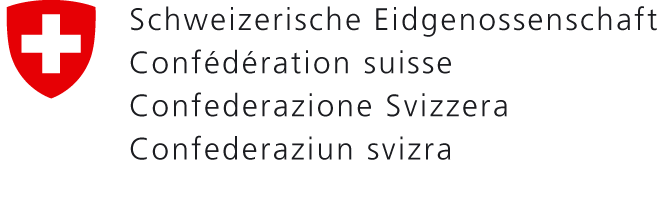 Dipartimento federale dell'ambiente, dei trasporti, dell'energia e delle comunicazioni DATECUfficio federale dei trasporti UFTDivisioni Infrastruttura e SicurezzaSezioni Autorizzazioni I e Tecnica impianti a funeAmbitoDescrizione dei lavori rilevanti per la sicurezza ancora da eseguire prima dell'avvio dell'esercizioEseguiti daScadenzaParti meccaniche dell'impianto Parti elettriche dell'impiantoImpianti fissi 
(costruttore dell'impianto a fune)Impianti fissi
(ingegnere civile)Aspetti concernenti l'esercizio (ad es. flusso di persone)Protezione antincendioAttestato di sicurezza
secondo l'allegato 3 OIFT